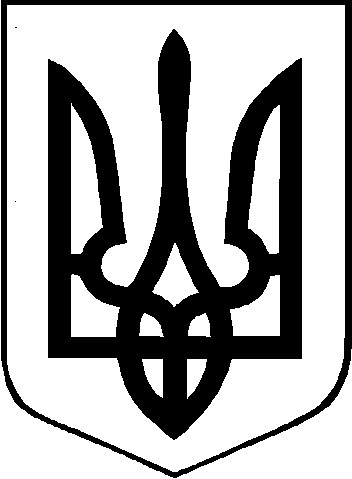 ЧЕРКАСЬКА МІСЬКА РАДАЧЕРКАСЬКА МІСЬКА РАДАЧЕРКАСЬКА МІСЬКА РАДАЧЕРКАСЬКА МІСЬКА РАДАЧЕРКАСЬКА МІСЬКА РАДАЧЕРКАСЬКА МІСЬКА РАДАДруга сесіяДруга сесіяДруга сесіяРІШЕННЯРІШЕННЯРІШЕННЯВід17.11.201617.11.2016№2-13032-1303м.Черкасим.Черкасим.Черкаси<<Про внесення змін до рішення Черкаської міської ради від 20.08.2015 №2-1453 «Про затвердження міської цільової програми Громадський бюджет міста Черкаси на 2015-2019 роки»Про внесення змін до рішення Черкаської міської ради від 20.08.2015 №2-1453 «Про затвердження міської цільової програми Громадський бюджет міста Черкаси на 2015-2019 роки»Про внесення змін до рішення Черкаської міської ради від 20.08.2015 №2-1453 «Про затвердження міської цільової програми Громадський бюджет міста Черкаси на 2015-2019 роки»Про внесення змін до рішення Черкаської міської ради від 20.08.2015 №2-1453 «Про затвердження міської цільової програми Громадський бюджет міста Черкаси на 2015-2019 роки»Про внесення змін до рішення Черкаської міської ради від 20.08.2015 №2-1453 «Про затвердження міської цільової програми Громадський бюджет міста Черкаси на 2015-2019 роки»Про внесення змін до рішення Черкаської міської ради від 20.08.2015 №2-1453 «Про затвердження міської цільової програми Громадський бюджет міста Черкаси на 2015-2019 роки»>>Відповідно до пункту 22 статті 26 Закону України «Про місцеве самоврядування в Україні» п.21 ст.91 Бюджетного кодексу України, розглянувши пропозиції департаменту фінансової політики від 11.11.2016 № 1686/18-08Черкаська міська радаВИРІШИЛА:Внести зміни до рішення Черкаської міської ради від 20.08.2015 №2-1453«Про затвердження міської цільової програми Громадський бюджет міста Черкаси на 2015-2019 роки»:а) викласти абзац 3 розділу VI Програми в такій редакції:«Головні розпорядники бюджетних коштів, до повноважень яких належить реалізація проектів-переможців Програми за кошти міського бюджету, визначаються в рішенні про міський бюджет на відповідний бюджетний період. В частині забезпечення інформаційної кампанії в 2016-2019 роках головним розпорядником бюджетних коштів є департамент організаційного забезпечення Черкаської міської ради.б) викласти розділ ІХ Програми в такій редакції:«IХ. ОЧІКУВАНІ РЕЗУЛЬТАТИ ВИКОНАННЯ ПРОГРАМИОсновними результатами, яких планується досягти, є:створення ефективного механізму взаємодії структурних підрозділів Черкаської міської ради та жителів м. Черкаси в бюджетному процесі;залучення населення до процесу прийняття рішень на місцевому рівні;формування довіри громадян до місцевої влади;підвищення відкритості діяльності органів місцевого самоврядування;підвищення рівня прозорості процесу прийняття рішень шляхом надання жителям міста Черкаси можливості безпосереднього впливу на бюджетну політику міста;вирішення проблем, які найбільш хвилюють жителів м. Черкаси.2. Контроль за виконанням рішення покласти на директора департаменту організаційного забезпечення Маліщук Л.М. та постійну комісію міської ради з питань економічного розвитку, інвестиційної політики, дерегуляції, бюджету, фінансів, тарифів та регуляторної політики (Тренкін Ю.В.).Відповідно до пункту 22 статті 26 Закону України «Про місцеве самоврядування в Україні» п.21 ст.91 Бюджетного кодексу України, розглянувши пропозиції департаменту фінансової політики від 11.11.2016 № 1686/18-08Черкаська міська радаВИРІШИЛА:Внести зміни до рішення Черкаської міської ради від 20.08.2015 №2-1453«Про затвердження міської цільової програми Громадський бюджет міста Черкаси на 2015-2019 роки»:а) викласти абзац 3 розділу VI Програми в такій редакції:«Головні розпорядники бюджетних коштів, до повноважень яких належить реалізація проектів-переможців Програми за кошти міського бюджету, визначаються в рішенні про міський бюджет на відповідний бюджетний період. В частині забезпечення інформаційної кампанії в 2016-2019 роках головним розпорядником бюджетних коштів є департамент організаційного забезпечення Черкаської міської ради.б) викласти розділ ІХ Програми в такій редакції:«IХ. ОЧІКУВАНІ РЕЗУЛЬТАТИ ВИКОНАННЯ ПРОГРАМИОсновними результатами, яких планується досягти, є:створення ефективного механізму взаємодії структурних підрозділів Черкаської міської ради та жителів м. Черкаси в бюджетному процесі;залучення населення до процесу прийняття рішень на місцевому рівні;формування довіри громадян до місцевої влади;підвищення відкритості діяльності органів місцевого самоврядування;підвищення рівня прозорості процесу прийняття рішень шляхом надання жителям міста Черкаси можливості безпосереднього впливу на бюджетну політику міста;вирішення проблем, які найбільш хвилюють жителів м. Черкаси.2. Контроль за виконанням рішення покласти на директора департаменту організаційного забезпечення Маліщук Л.М. та постійну комісію міської ради з питань економічного розвитку, інвестиційної політики, дерегуляції, бюджету, фінансів, тарифів та регуляторної політики (Тренкін Ю.В.).Відповідно до пункту 22 статті 26 Закону України «Про місцеве самоврядування в Україні» п.21 ст.91 Бюджетного кодексу України, розглянувши пропозиції департаменту фінансової політики від 11.11.2016 № 1686/18-08Черкаська міська радаВИРІШИЛА:Внести зміни до рішення Черкаської міської ради від 20.08.2015 №2-1453«Про затвердження міської цільової програми Громадський бюджет міста Черкаси на 2015-2019 роки»:а) викласти абзац 3 розділу VI Програми в такій редакції:«Головні розпорядники бюджетних коштів, до повноважень яких належить реалізація проектів-переможців Програми за кошти міського бюджету, визначаються в рішенні про міський бюджет на відповідний бюджетний період. В частині забезпечення інформаційної кампанії в 2016-2019 роках головним розпорядником бюджетних коштів є департамент організаційного забезпечення Черкаської міської ради.б) викласти розділ ІХ Програми в такій редакції:«IХ. ОЧІКУВАНІ РЕЗУЛЬТАТИ ВИКОНАННЯ ПРОГРАМИОсновними результатами, яких планується досягти, є:створення ефективного механізму взаємодії структурних підрозділів Черкаської міської ради та жителів м. Черкаси в бюджетному процесі;залучення населення до процесу прийняття рішень на місцевому рівні;формування довіри громадян до місцевої влади;підвищення відкритості діяльності органів місцевого самоврядування;підвищення рівня прозорості процесу прийняття рішень шляхом надання жителям міста Черкаси можливості безпосереднього впливу на бюджетну політику міста;вирішення проблем, які найбільш хвилюють жителів м. Черкаси.2. Контроль за виконанням рішення покласти на директора департаменту організаційного забезпечення Маліщук Л.М. та постійну комісію міської ради з питань економічного розвитку, інвестиційної політики, дерегуляції, бюджету, фінансів, тарифів та регуляторної політики (Тренкін Ю.В.).Відповідно до пункту 22 статті 26 Закону України «Про місцеве самоврядування в Україні» п.21 ст.91 Бюджетного кодексу України, розглянувши пропозиції департаменту фінансової політики від 11.11.2016 № 1686/18-08Черкаська міська радаВИРІШИЛА:Внести зміни до рішення Черкаської міської ради від 20.08.2015 №2-1453«Про затвердження міської цільової програми Громадський бюджет міста Черкаси на 2015-2019 роки»:а) викласти абзац 3 розділу VI Програми в такій редакції:«Головні розпорядники бюджетних коштів, до повноважень яких належить реалізація проектів-переможців Програми за кошти міського бюджету, визначаються в рішенні про міський бюджет на відповідний бюджетний період. В частині забезпечення інформаційної кампанії в 2016-2019 роках головним розпорядником бюджетних коштів є департамент організаційного забезпечення Черкаської міської ради.б) викласти розділ ІХ Програми в такій редакції:«IХ. ОЧІКУВАНІ РЕЗУЛЬТАТИ ВИКОНАННЯ ПРОГРАМИОсновними результатами, яких планується досягти, є:створення ефективного механізму взаємодії структурних підрозділів Черкаської міської ради та жителів м. Черкаси в бюджетному процесі;залучення населення до процесу прийняття рішень на місцевому рівні;формування довіри громадян до місцевої влади;підвищення відкритості діяльності органів місцевого самоврядування;підвищення рівня прозорості процесу прийняття рішень шляхом надання жителям міста Черкаси можливості безпосереднього впливу на бюджетну політику міста;вирішення проблем, які найбільш хвилюють жителів м. Черкаси.2. Контроль за виконанням рішення покласти на директора департаменту організаційного забезпечення Маліщук Л.М. та постійну комісію міської ради з питань економічного розвитку, інвестиційної політики, дерегуляції, бюджету, фінансів, тарифів та регуляторної політики (Тренкін Ю.В.).Відповідно до пункту 22 статті 26 Закону України «Про місцеве самоврядування в Україні» п.21 ст.91 Бюджетного кодексу України, розглянувши пропозиції департаменту фінансової політики від 11.11.2016 № 1686/18-08Черкаська міська радаВИРІШИЛА:Внести зміни до рішення Черкаської міської ради від 20.08.2015 №2-1453«Про затвердження міської цільової програми Громадський бюджет міста Черкаси на 2015-2019 роки»:а) викласти абзац 3 розділу VI Програми в такій редакції:«Головні розпорядники бюджетних коштів, до повноважень яких належить реалізація проектів-переможців Програми за кошти міського бюджету, визначаються в рішенні про міський бюджет на відповідний бюджетний період. В частині забезпечення інформаційної кампанії в 2016-2019 роках головним розпорядником бюджетних коштів є департамент організаційного забезпечення Черкаської міської ради.б) викласти розділ ІХ Програми в такій редакції:«IХ. ОЧІКУВАНІ РЕЗУЛЬТАТИ ВИКОНАННЯ ПРОГРАМИОсновними результатами, яких планується досягти, є:створення ефективного механізму взаємодії структурних підрозділів Черкаської міської ради та жителів м. Черкаси в бюджетному процесі;залучення населення до процесу прийняття рішень на місцевому рівні;формування довіри громадян до місцевої влади;підвищення відкритості діяльності органів місцевого самоврядування;підвищення рівня прозорості процесу прийняття рішень шляхом надання жителям міста Черкаси можливості безпосереднього впливу на бюджетну політику міста;вирішення проблем, які найбільш хвилюють жителів м. Черкаси.2. Контроль за виконанням рішення покласти на директора департаменту організаційного забезпечення Маліщук Л.М. та постійну комісію міської ради з питань економічного розвитку, інвестиційної політики, дерегуляції, бюджету, фінансів, тарифів та регуляторної політики (Тренкін Ю.В.).Відповідно до пункту 22 статті 26 Закону України «Про місцеве самоврядування в Україні» п.21 ст.91 Бюджетного кодексу України, розглянувши пропозиції департаменту фінансової політики від 11.11.2016 № 1686/18-08Черкаська міська радаВИРІШИЛА:Внести зміни до рішення Черкаської міської ради від 20.08.2015 №2-1453«Про затвердження міської цільової програми Громадський бюджет міста Черкаси на 2015-2019 роки»:а) викласти абзац 3 розділу VI Програми в такій редакції:«Головні розпорядники бюджетних коштів, до повноважень яких належить реалізація проектів-переможців Програми за кошти міського бюджету, визначаються в рішенні про міський бюджет на відповідний бюджетний період. В частині забезпечення інформаційної кампанії в 2016-2019 роках головним розпорядником бюджетних коштів є департамент організаційного забезпечення Черкаської міської ради.б) викласти розділ ІХ Програми в такій редакції:«IХ. ОЧІКУВАНІ РЕЗУЛЬТАТИ ВИКОНАННЯ ПРОГРАМИОсновними результатами, яких планується досягти, є:створення ефективного механізму взаємодії структурних підрозділів Черкаської міської ради та жителів м. Черкаси в бюджетному процесі;залучення населення до процесу прийняття рішень на місцевому рівні;формування довіри громадян до місцевої влади;підвищення відкритості діяльності органів місцевого самоврядування;підвищення рівня прозорості процесу прийняття рішень шляхом надання жителям міста Черкаси можливості безпосереднього впливу на бюджетну політику міста;вирішення проблем, які найбільш хвилюють жителів м. Черкаси.2. Контроль за виконанням рішення покласти на директора департаменту організаційного забезпечення Маліщук Л.М. та постійну комісію міської ради з питань економічного розвитку, інвестиційної політики, дерегуляції, бюджету, фінансів, тарифів та регуляторної політики (Тренкін Ю.В.).Відповідно до пункту 22 статті 26 Закону України «Про місцеве самоврядування в Україні» п.21 ст.91 Бюджетного кодексу України, розглянувши пропозиції департаменту фінансової політики від 11.11.2016 № 1686/18-08Черкаська міська радаВИРІШИЛА:Внести зміни до рішення Черкаської міської ради від 20.08.2015 №2-1453«Про затвердження міської цільової програми Громадський бюджет міста Черкаси на 2015-2019 роки»:а) викласти абзац 3 розділу VI Програми в такій редакції:«Головні розпорядники бюджетних коштів, до повноважень яких належить реалізація проектів-переможців Програми за кошти міського бюджету, визначаються в рішенні про міський бюджет на відповідний бюджетний період. В частині забезпечення інформаційної кампанії в 2016-2019 роках головним розпорядником бюджетних коштів є департамент організаційного забезпечення Черкаської міської ради.б) викласти розділ ІХ Програми в такій редакції:«IХ. ОЧІКУВАНІ РЕЗУЛЬТАТИ ВИКОНАННЯ ПРОГРАМИОсновними результатами, яких планується досягти, є:створення ефективного механізму взаємодії структурних підрозділів Черкаської міської ради та жителів м. Черкаси в бюджетному процесі;залучення населення до процесу прийняття рішень на місцевому рівні;формування довіри громадян до місцевої влади;підвищення відкритості діяльності органів місцевого самоврядування;підвищення рівня прозорості процесу прийняття рішень шляхом надання жителям міста Черкаси можливості безпосереднього впливу на бюджетну політику міста;вирішення проблем, які найбільш хвилюють жителів м. Черкаси.2. Контроль за виконанням рішення покласти на директора департаменту організаційного забезпечення Маліщук Л.М. та постійну комісію міської ради з питань економічного розвитку, інвестиційної політики, дерегуляції, бюджету, фінансів, тарифів та регуляторної політики (Тренкін Ю.В.).Відповідно до пункту 22 статті 26 Закону України «Про місцеве самоврядування в Україні» п.21 ст.91 Бюджетного кодексу України, розглянувши пропозиції департаменту фінансової політики від 11.11.2016 № 1686/18-08Черкаська міська радаВИРІШИЛА:Внести зміни до рішення Черкаської міської ради від 20.08.2015 №2-1453«Про затвердження міської цільової програми Громадський бюджет міста Черкаси на 2015-2019 роки»:а) викласти абзац 3 розділу VI Програми в такій редакції:«Головні розпорядники бюджетних коштів, до повноважень яких належить реалізація проектів-переможців Програми за кошти міського бюджету, визначаються в рішенні про міський бюджет на відповідний бюджетний період. В частині забезпечення інформаційної кампанії в 2016-2019 роках головним розпорядником бюджетних коштів є департамент організаційного забезпечення Черкаської міської ради.б) викласти розділ ІХ Програми в такій редакції:«IХ. ОЧІКУВАНІ РЕЗУЛЬТАТИ ВИКОНАННЯ ПРОГРАМИОсновними результатами, яких планується досягти, є:створення ефективного механізму взаємодії структурних підрозділів Черкаської міської ради та жителів м. Черкаси в бюджетному процесі;залучення населення до процесу прийняття рішень на місцевому рівні;формування довіри громадян до місцевої влади;підвищення відкритості діяльності органів місцевого самоврядування;підвищення рівня прозорості процесу прийняття рішень шляхом надання жителям міста Черкаси можливості безпосереднього впливу на бюджетну політику міста;вирішення проблем, які найбільш хвилюють жителів м. Черкаси.2. Контроль за виконанням рішення покласти на директора департаменту організаційного забезпечення Маліщук Л.М. та постійну комісію міської ради з питань економічного розвитку, інвестиційної політики, дерегуляції, бюджету, фінансів, тарифів та регуляторної політики (Тренкін Ю.В.).Відповідно до пункту 22 статті 26 Закону України «Про місцеве самоврядування в Україні» п.21 ст.91 Бюджетного кодексу України, розглянувши пропозиції департаменту фінансової політики від 11.11.2016 № 1686/18-08Черкаська міська радаВИРІШИЛА:Внести зміни до рішення Черкаської міської ради від 20.08.2015 №2-1453«Про затвердження міської цільової програми Громадський бюджет міста Черкаси на 2015-2019 роки»:а) викласти абзац 3 розділу VI Програми в такій редакції:«Головні розпорядники бюджетних коштів, до повноважень яких належить реалізація проектів-переможців Програми за кошти міського бюджету, визначаються в рішенні про міський бюджет на відповідний бюджетний період. В частині забезпечення інформаційної кампанії в 2016-2019 роках головним розпорядником бюджетних коштів є департамент організаційного забезпечення Черкаської міської ради.б) викласти розділ ІХ Програми в такій редакції:«IХ. ОЧІКУВАНІ РЕЗУЛЬТАТИ ВИКОНАННЯ ПРОГРАМИОсновними результатами, яких планується досягти, є:створення ефективного механізму взаємодії структурних підрозділів Черкаської міської ради та жителів м. Черкаси в бюджетному процесі;залучення населення до процесу прийняття рішень на місцевому рівні;формування довіри громадян до місцевої влади;підвищення відкритості діяльності органів місцевого самоврядування;підвищення рівня прозорості процесу прийняття рішень шляхом надання жителям міста Черкаси можливості безпосереднього впливу на бюджетну політику міста;вирішення проблем, які найбільш хвилюють жителів м. Черкаси.2. Контроль за виконанням рішення покласти на директора департаменту організаційного забезпечення Маліщук Л.М. та постійну комісію міської ради з питань економічного розвитку, інвестиційної політики, дерегуляції, бюджету, фінансів, тарифів та регуляторної політики (Тренкін Ю.В.).Відповідно до пункту 22 статті 26 Закону України «Про місцеве самоврядування в Україні» п.21 ст.91 Бюджетного кодексу України, розглянувши пропозиції департаменту фінансової політики від 11.11.2016 № 1686/18-08Черкаська міська радаВИРІШИЛА:Внести зміни до рішення Черкаської міської ради від 20.08.2015 №2-1453«Про затвердження міської цільової програми Громадський бюджет міста Черкаси на 2015-2019 роки»:а) викласти абзац 3 розділу VI Програми в такій редакції:«Головні розпорядники бюджетних коштів, до повноважень яких належить реалізація проектів-переможців Програми за кошти міського бюджету, визначаються в рішенні про міський бюджет на відповідний бюджетний період. В частині забезпечення інформаційної кампанії в 2016-2019 роках головним розпорядником бюджетних коштів є департамент організаційного забезпечення Черкаської міської ради.б) викласти розділ ІХ Програми в такій редакції:«IХ. ОЧІКУВАНІ РЕЗУЛЬТАТИ ВИКОНАННЯ ПРОГРАМИОсновними результатами, яких планується досягти, є:створення ефективного механізму взаємодії структурних підрозділів Черкаської міської ради та жителів м. Черкаси в бюджетному процесі;залучення населення до процесу прийняття рішень на місцевому рівні;формування довіри громадян до місцевої влади;підвищення відкритості діяльності органів місцевого самоврядування;підвищення рівня прозорості процесу прийняття рішень шляхом надання жителям міста Черкаси можливості безпосереднього впливу на бюджетну політику міста;вирішення проблем, які найбільш хвилюють жителів м. Черкаси.2. Контроль за виконанням рішення покласти на директора департаменту організаційного забезпечення Маліщук Л.М. та постійну комісію міської ради з питань економічного розвитку, інвестиційної політики, дерегуляції, бюджету, фінансів, тарифів та регуляторної політики (Тренкін Ю.В.).Відповідно до пункту 22 статті 26 Закону України «Про місцеве самоврядування в Україні» п.21 ст.91 Бюджетного кодексу України, розглянувши пропозиції департаменту фінансової політики від 11.11.2016 № 1686/18-08Черкаська міська радаВИРІШИЛА:Внести зміни до рішення Черкаської міської ради від 20.08.2015 №2-1453«Про затвердження міської цільової програми Громадський бюджет міста Черкаси на 2015-2019 роки»:а) викласти абзац 3 розділу VI Програми в такій редакції:«Головні розпорядники бюджетних коштів, до повноважень яких належить реалізація проектів-переможців Програми за кошти міського бюджету, визначаються в рішенні про міський бюджет на відповідний бюджетний період. В частині забезпечення інформаційної кампанії в 2016-2019 роках головним розпорядником бюджетних коштів є департамент організаційного забезпечення Черкаської міської ради.б) викласти розділ ІХ Програми в такій редакції:«IХ. ОЧІКУВАНІ РЕЗУЛЬТАТИ ВИКОНАННЯ ПРОГРАМИОсновними результатами, яких планується досягти, є:створення ефективного механізму взаємодії структурних підрозділів Черкаської міської ради та жителів м. Черкаси в бюджетному процесі;залучення населення до процесу прийняття рішень на місцевому рівні;формування довіри громадян до місцевої влади;підвищення відкритості діяльності органів місцевого самоврядування;підвищення рівня прозорості процесу прийняття рішень шляхом надання жителям міста Черкаси можливості безпосереднього впливу на бюджетну політику міста;вирішення проблем, які найбільш хвилюють жителів м. Черкаси.2. Контроль за виконанням рішення покласти на директора департаменту організаційного забезпечення Маліщук Л.М. та постійну комісію міської ради з питань економічного розвитку, інвестиційної політики, дерегуляції, бюджету, фінансів, тарифів та регуляторної політики (Тренкін Ю.В.).Міський головаМіський головаМіський головаМіський головаМіський головаА.В.БондаренкоА.В.Бондаренко